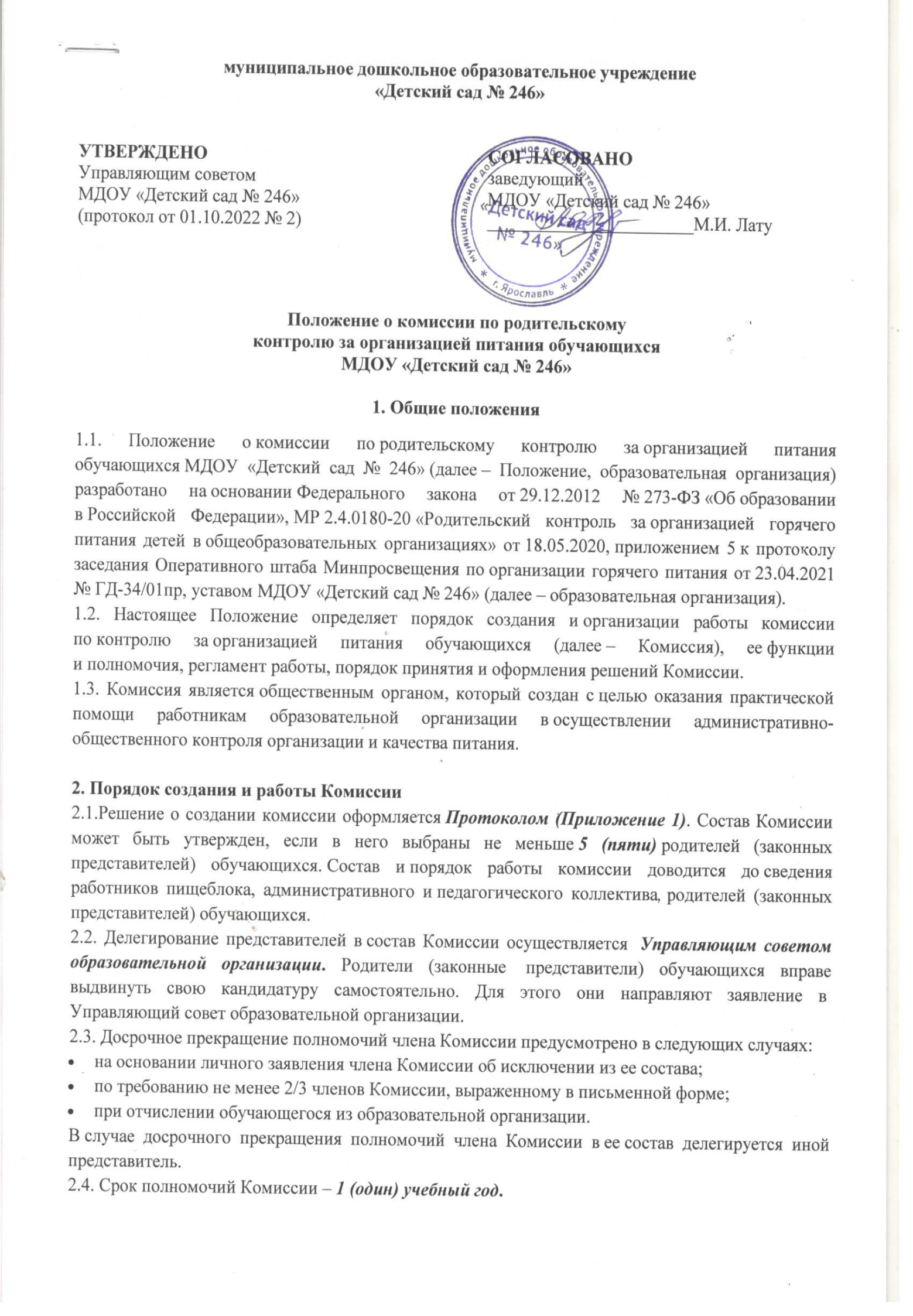 2.5. Члены Комиссии осуществляют свою деятельность на безвозмездной основе.2.6. Деятельность Комиссии основывается на принципах добровольности участия в ее работе, коллегиальности принятия решений, гласности.2.7. В своей работе Комиссия руководствуется Конституцией Российской Федерации, Федеральным законом от 29.12.2012 № 273-ФЗ «Об образовании в Российской Федерации», а также другими федеральными законами, иными нормативными правовыми актами РФ, законами и иными нормативными правовыми актами субъектов РФ, содержащими нормы, регулирующие отношения в сфере образования, локальными нормативными актами образовательной организации, коллективным договором и настоящим Положением.3. Задачи и функции Комиссии3.1. Задачами Комиссии являются:решение вопросов качественного и здорового питания обучающихся;пропаганда основ здорового питания;3.2. Комиссия осуществляет следующие оценочные функции:соответствие реализуемых блюд утвержденному меню;санитарно-техническое содержание помещений для приема пищи, состояние обеденной мебели, столовой посуды и т. п.;условия соблюдения правил личной гигиены обучающимися;наличие и состояние санитарной одежды у сотрудников, осуществляющих раздачу готовых блюд;объем и вид пищевых отходов после приема пищи;наличие лабораторно-инструментальных исследований качества и безопасности поступающей пищевой продукции и готовых блюд;вкусовые предпочтения обучающихся , удовлетворенность ассортиментом и качеством потребляемых блюд по результатам выборочного опроса обучающихся с согласия их родителей или иных законных представителей;информирование родителей и обучающихся о здоровом питании.4. Права и ответственность Комиссии4.1. Для осуществления возложенных функций Комиссии предоставлены следующие права:задавать вопросы и получать ответы от представителя администрации общеобразовательной организации и от представителя пищеблока в рамках их компетенций;заслушивать на своих заседаниях работников пищеблока и ответственного по обеспечению качественного питания обучающихся;вносить предложения по улучшению качества питания обучающихся;участвовать в проведение мероприятий по информированности о здоровом питании;4.2. Члены Комиссии несут персональную ответственность за невыполнение или ненадлежащее исполнение возложенных на них обязанностей.4.3. Комиссия несет ответственность за необъективную оценку, выставленную в результате проведения мероприятий по родительскому контролю за организацией питания обучающихся.5. Регламент работы Комиссии5.1. Комиссия осуществляет свою деятельность в соответствии с Планом работы комиссии по родительскому контролю (Приложение 2), настоящим Положением и Порядком проведения мероприятий по родительскому контролю за организацией питания обучающихся.5.2. Заседания Комиссии проводятся по мере необходимости, но не реже одного раза в месяц в течение учебного года и считаются правомочными, если на них присутствует не менее 2/3 ее членов.5.3. Заседания Комиссии оформляются Протоколом (Приложение 3). Протоколы подписываются председателем и членами Комиссии.5.4. Решения Комиссии принимаются большинством голосов из числа присутствующих членов путем открытого голосования и оформляются Протоколом (Приложение 3). 5.5. О результатах своей работы Комиссия информирует:администрацию образовательной организации – один раз в четверть;родительскую общественность – один раз в полугодие.По итогам календарного года Комиссия готовит аналитическую справку для отчета по самообследованию образовательной организации.5.6. Итоги проверок обсуждаются на общеродительских собраниях и могут явиться основанием для обращений в адрес администрации образовательной организации, ее учредителя и (или) оператора питания, органов контроля (надзора).Приложение 1Муниципальное дошкольное образовательное учреждение «Детский сад № 246»(МДОУ «Детский сад № 246»)ПРОТОКОЛ  № 1
заседания Управляющего совета, инициативной группы родителейот  01.10.2022ПОВЕСТКА ДНЯ:1. Формирование общественной комиссии по контролю за качеством организации питания при Совете родителей.ХОД ЗАСЕДАНИЯСЛУШАЛИ:Председателя Управляющего совета МДОУ «Детский сад № 246» __________________________, который ознакомил с содержанием раздела 3 МР 2.4.0180-20. 2.4 «Гигиена детей и подростков. Родительский контроль за организацией горячего питания детей в общеобразовательных организациях. Методические рекомендации», письма Минпросвещения России от 26.11.2021 № АБ-2133/10 «О направлении методических рекомендаций», протокола Минпросвещения России от 23.04.2021 № ГД-34/01пр «Порядок доступа законных представителей обучающихся в помещения для приема пищи». Он озвучил цели и задачи формирования комиссии по контролю за качеством организации питания обучающихся.Также____________________________________________ предложил сформировать при Совете родителей общественную комиссию по контролю за качеством организации питания обучающихся. В состав комиссии предложил включить пять членов:родителя группы № ___________________________________________________________родителя группы № ___________________________________________________________родителя группы № ___________________________________________________________родителя группы № ___________________________________________________________родителя группы № ___________________________________________________________Председатель_________________________озвучил тех, кто предложил включить данных родителей в состав комиссии по контролю за качеством организации питания обучающихся.ВЫСТУПИЛИ:По существу доклада замечаний и вопросов не поступило.РЕШИЛИ:Сформировать общественную комиссию по контролю за качеством организации питания при Управляющем совете МДОУ «Детский сад № 246».Приложение  2Муниципальное дошкольное образовательное учреждение «Детский сад № 246»(МДОУ «Детский сад № 246»)
План мероприятий по родительскому контролю
за организацией питания обучающихся МДОУ «Детский сад № 246»на октябрь–май 20___/____ уч. г.Приложение 3Муниципальное дошкольное образовательное учреждение «Детский сад № 246»(МДОУ «Детский сад № 246»)ПРОТОКОЛ № ____
заседания комиссии по контролю за качеством организации питания обучающихся МДОУ «Детский сад № 246»от  ___________________20____г.ПОВЕСТКА ДНЯ1. Избрание председателя и секретаря комиссии по контролю за качеством организации питания обучающихся.2. Утверждение плана работы комиссии по контролю за качеством организации питания обучающихся.ХОД ЗАСЕДАНИЯ1. По первому вопросу СЛУШАЛИ председателя Управляющего совета ______________________. Он представил друг другу членов комиссии по контролю за качеством организации питания обучающихся (далее – Комиссия). Также он ознакомил присутствующих с Положением о комиссии по родительскому контролю за организацией питания детей. Затем________________________________ предложил избрать председателя и секретаря Комиссии. Председателем Комиссии была предложена кандидатура ______________________________., секретарем – ___________________________________.ВЫСТУПИЛИ:По существу доклада замечаний и вопросов не поступило.ПРОГОЛОСОВАЛИ:За – «5», против – «0», воздержались – «0».РЕШИЛИ:Поддержать выбор предложенных кандидатур председателя и секретаря Комиссии.2. По первому вопросу СЛУШАЛИ председателя Комиссии _______________________________. Она ознакомила с проектом плана работы Комиссии на ноябрь–май 2022/23 учебного года. Особое внимание ________________________________предложила уделить мониторингу помещений для приема пищи, проверке удовлетворенности детей и родителей качеством организации питания. В конце председатель предложила утвердить план работы Комиссии.ВЫСТУПИЛИ:По существу доклада замечаний и вопросов не поступило.ПРОГОЛОСОВАЛИ:За – «5», против – «0», воздержались – «0».РЕШИЛИ:Утвердить план работы Комиссии на октябрь–май 2022/23 учебного года.ПРИСУТСТВОВАЛИ:Председатель: _________________________________________________________________Секретарь: ____________________________________________________________________Члены:__________________________________________________________________________________________________________________________________________________________________________________________________________________________________________________________________________________________________________________ОТСУТСТВОВАЛИ:Члены: _____________________________________________________________________________________________________________________________________________________Председатель_______________________________/________________________________/Секретарь______________________________/________________________________/УТВЕРЖДЕНОПредседатель комиссии по родительскому
контролю за организацией питания
обучающихся МДОУ «Детский сад № 246»_________________/___________________/ (протокол от 01.10.2022 № 1)Контрольное мероприятиеСрок ОтветственныеКонтроль за организацией питания:охват обучающихся горячим питанием;охват обучающихся льготным горячим питанием;1 раз в четвертьЧлены комиссии:____________________________Проверка соответствия рациона питания согласно утвержденному основному меню, оценка целевого использования продуктовЕжемесячноЧлен комиссии ______________Проверка ведения документации по питанию1 раз в полгодаЧлен комиссии ______________Посещение помещений для приема пищи. Оценка:соблюдения санитарно-гигиенических требований;органолептических показателей пищевой продукции;профилактика инфекционных заболеванийЕжемесячноЧлены комиссии __________________________________________Анкетирование обучающихся2 раза в годЧлены комиссии ____________________________Анкетирование родителей (законных представителей) обучающихся1 раз в четвертьЧлены комиссии ____________________________Анализ устранения администрацией образовательной организации замечаний комиссии1 раз в четвертьПредседатель комиссии ______________Анализ выполнения администрацией образовательной организации предложений комиссииМай, сентябрь, декабрь, мартПредседатель комиссии ________________Совещание с ответственным за организацию питания обучающихсяЕжемесячноПредседатель комиссии ______________Пропагандистская и просветительская работа с родителями обучающихсяВ течение годаЧлены комиссии _________________________________________Проверка соблюдения графика работы пищеблокаЕжемесячноЧлены комиссии ____________________________ПРИСУТСТВОВАЛИ:Члены:5 человек ____________________________________________________________________________________________________________________________________________________________________________________________________________________________________________________________________Кворум имеется.Приглашенные:председатель Управляющего совета____________________________________________________ОТСУТСТВОВАЛИ:Члены:нет.Председатель____________________________/____________________________/Секретарь___________________________/____________________________/